PRIX SEMAINE NATIONALE DES TRAVAUX PUBLICSDate limite: 16 juin 2017  (en ligne seulement)NOM DE LA VILLE /MUNICIPALITÉ	TITREPopulationCatégories1ere participation	Petite taille	Taille moyenne	Grande taillePersonne désignéeNomAdresseVille/Province/Code postalNo de téléphoneCourrielVous devez répondre à chaque critère et vous assurer de les détailler dans votre mise en candidature.– Sensibilisation du public – l’inclusion du volet éducationnel	5 – Classe politique – le niveau d’implication de la classe politique                                                                               Employés de la municipalitéEmployés de la municipalité et familleGroupe  – ex. : écoles, personnes âgées              Grand publicÉvénement municipal- Éducation – l’inclusion du volet éducationnelDémonstration légère Démonstration concrèteJournées portes ouvertesVisite guidéeÉducation sur les TP et les carrières– Durée de l’événement – nombre de jours Un jour     2 jours       3 jours        4 jours        5 joursCommuniqué d’appuiPrésentation        Participation active– Événements caritatifs – l’intégration d’une cause sociale et la participation de bénévoles à l’événement Faible  - ex. Collecte de vêtements et dons                                                                         Moyen – ex. : organisation d’événements de financement Grand – ex. : tournoi de golfÉvénements caritatifs connexes aux travaux publics- CréativitéProgramme de baseStratégies marketing, utilisation des technologies ou des médias pour promouvoir l’événementOrganisation d’événements clé en main, présentation publique, portes ouvertes                                                                                                         Présentation créative des travaux publics comme une carrière de choix                                      Innovation:    	4 – Personnel impliqué – niveau d’implication du personnel en travaux publics et niveau de cohésionUn peuMoyenBeaucoup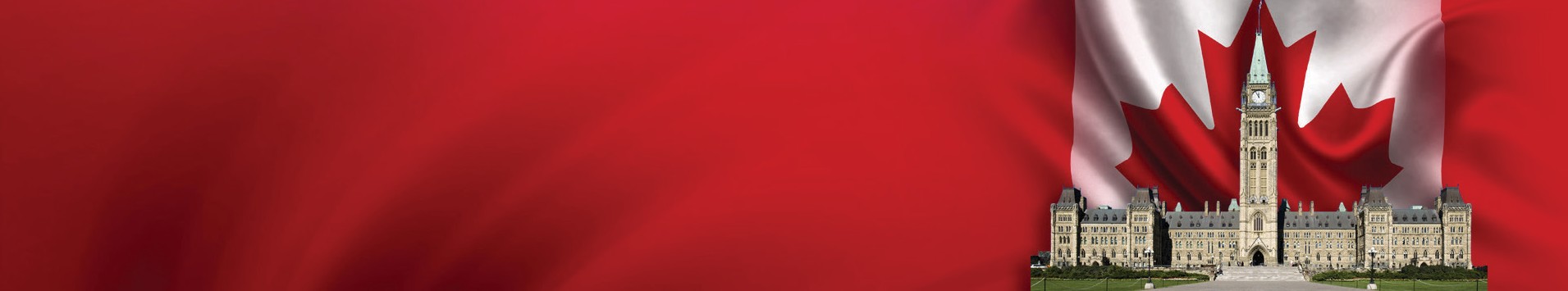 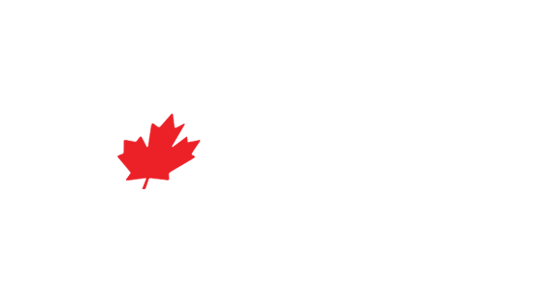 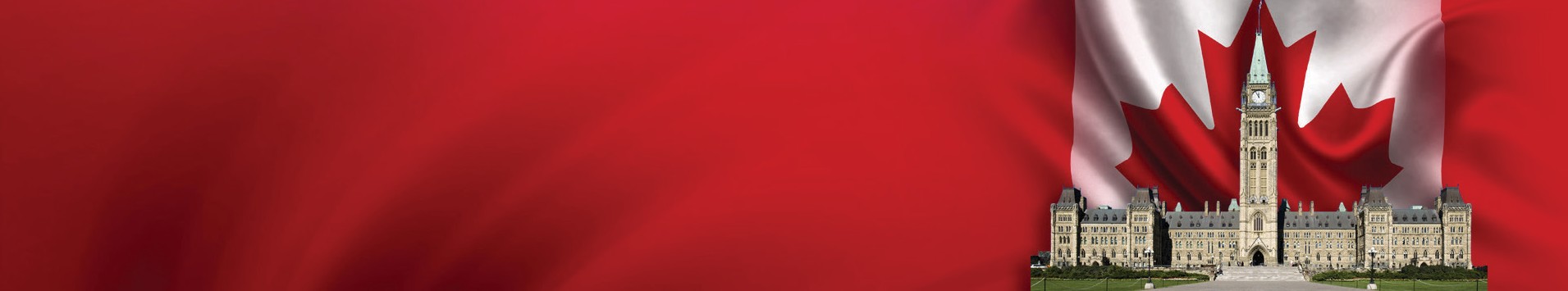 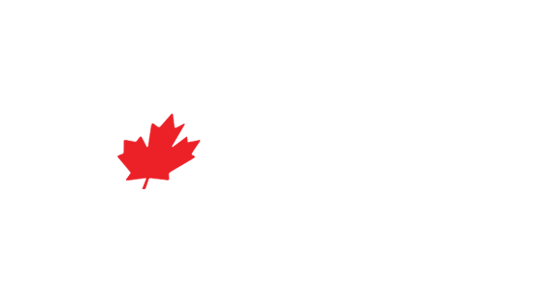 Consignes:Document complémentaire pour accompagner ce formulaire ne doit pas dépasser 20 pages, incluant les photos, les communiqués, les données, etc. Les photos pourront être utilisées par le CPWA, APWA ou encore l’ATPA.  Prière de transmettre votre dossier complet à :ajackson@apwa.net et à communication@atpa.ca